Comité del Programa y PresupuestoVigésima segunda sesiónGinebra, 1 a 5 de septiembre de 2014Informe sobre el rendimiento de los programas en 2012/13CorrecciónEl texto del párrafo 20.18, en el programa 20, debe ser el siguiente:20.18.	La OOS desempeñó un papel importante en el fomento de WIPO GREEN, las bases de datos mundiales de la OMPI, los CATI, el Informe Mundial sobre la P.I., WIPO CASE y el lanzamiento del Índice Mundial de Innovación.  Con el fin de aumentar el conocimiento del sistema mundial de la P.I., la OOS organizó un seminario para periodistas, que fue objeto de cobertura mediática fomentando la P.I. entre empresas de Brunei Darussalam, India, Indonesia, Malasia y China, incluida la R.A.E. de Hong Kong.[Fin del documento]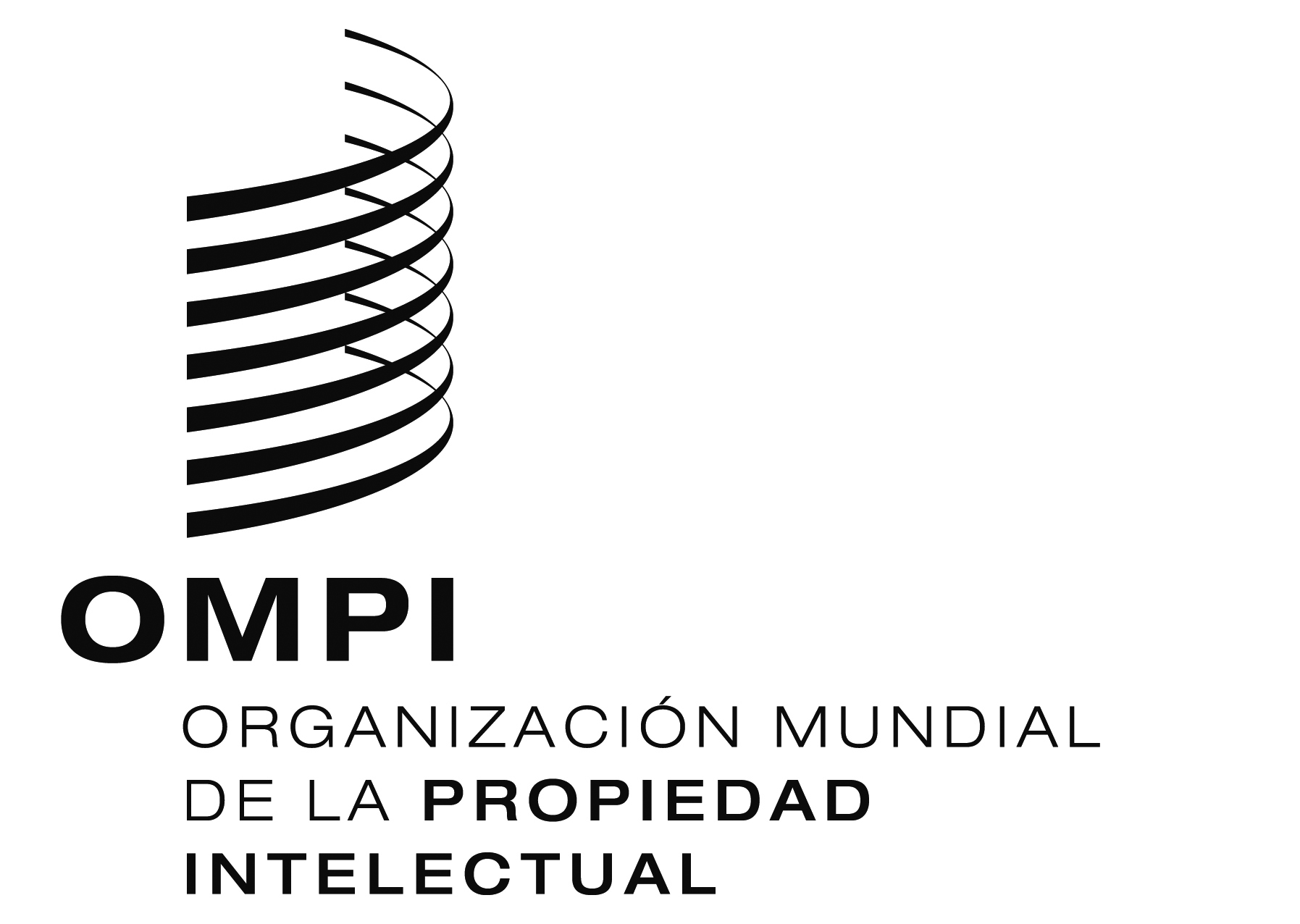 SWO/PBC/22/8 Corr.WO/PBC/22/8 Corr.WO/PBC/22/8 Corr.ORIGINAL:  INGLÉSORIGINAL:  INGLÉSORIGINAL:  INGLÉSfecha:  5 DE agostO DE 2014fecha:  5 DE agostO DE 2014fecha:  5 DE agostO DE 2014